Bill # 73-39The Graduate and Professional Student Association (GPSA)The Pennsylvania State University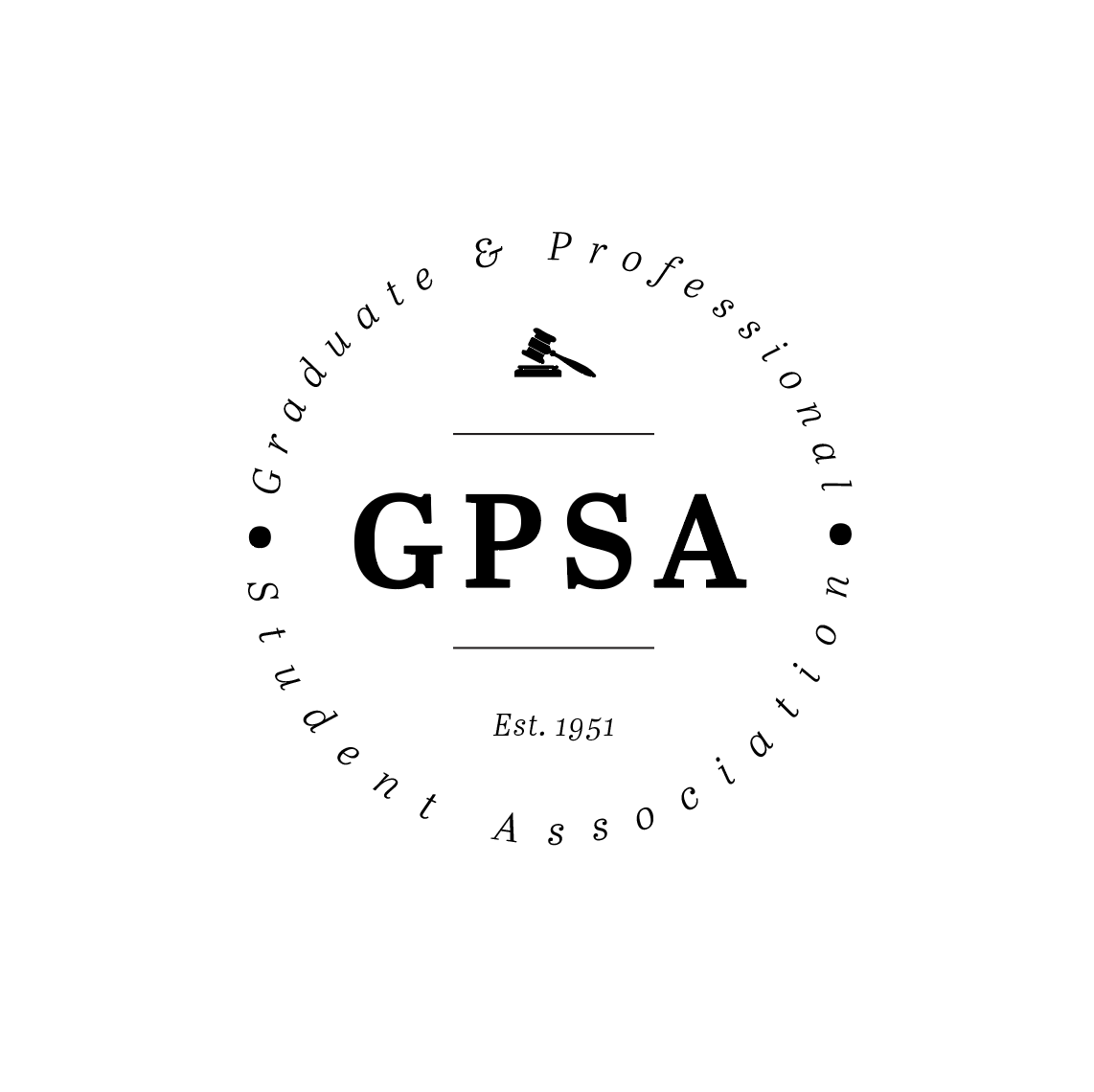 of the 73rd AssemblyMarch 20, 2024Be it decided by the Assembly of Elected Delegates, Sovereign Magazine Co-SponsorshipFunding for Sovereign Spring Release Party(Decided: [ N ])Nature of the Situation:The mission of Sovereign Magazine is to be the voice of the POC community at Penn State University and provide a platform for students of color to express themselves. Sovereign prides itself on diversity, equity, and inclusion. By uncovering stories, showcasing community members, and inspiring one another, we seek to provide a creative, inclusive, and resourceful outlet for students of color. This year we will put on a great display of culture, talent, and performances, as our theme delves into what makes us POC students. We will have dance performances from the Filipino Student Association, Black Elites, Afrique Fusion, Eminence Modeling Troupe, and a mini award-giving session. We will also have student singers, and instrumentalists, as well as my final speech as the Editor-in-Chief, the executive members, the founder of Sovereign, and more. We will also have demonstrations from sorority and fraternity groups. In the end, we will have a huge performance from the Penn State Lionesses to reveal our front cover.Expected total attendance is 250 students with approximately 35 of those students being graduate/professional students.There is no cost to attend the event.We have already received funding of $3,627.52 for our magazine printing of 500 copies.  Our decorations in total cost $1834, and we have applied for that funding through UPAC. Our room reservation costs $1273, and we have applied for that funding through UPAC. Our Videography and Photography cost about $950 in total, and we have applied for that funding through UPAC. We currently do not have funding for the following aspects of our eventthe food($2,205)photobooth which is $819.75and these are the items we are currently looking for sponsors for. We would appreciate any help you can provide.Recommended Course of Action:The Graduate and Professional Student Association agrees to co-sponsor the Sovereign Spring Release Party in the amount of $1529.94. An itemized budget is below:Total requested from GPSA: $1529.94Total cost of event: $10,709.75Respectfully submitted,Mary OgidigbenDelegate, College of EngineeringPresident ___________________________________________________      	Affirm	Veto	The Graduate and Professional Student AssociationPriority (1-10)StoreItemPriceNumber of ItemsTotal1(highest)amazon dinner ware54.996329.942max boothsphotobooth50015003ernardphotographyphotograph30013004sv productionsvideograph4001400